COSMETOLOGY – ESTHETICIAN INSTRUCTOR 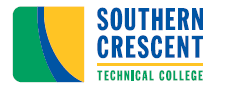 (PART TIME)MULTIPLE LOCATIONS
MINIMUM QUALIFICATIONS: A current Esthetician and/or a current Master Cosmetologist License from the State of Georgia and an Esthetics certificate or Cosmetology Diploma with a minimum five (5) years of work experience in Esthetics or Cosmetology with advanced skin care experience. PREFERRED QUALIFICATIONS: An associate’s degree from a regionally accredited college or university. Post-secondary teaching experience; three (3) years of work experience in Esthetics/Cosmetology. Instructor Esthetician and/or  Instructor Cosmetologist License from the State of Georgia; professional/occupational organizations skills; excellent communication skills and experience in online instruction (Blackboard Learn) preferred.RESPONSIBILITIES: The Esthetician/Cosmetology Instructor will be responsible for fulfilling both teaching and non-teaching activities necessary to sustain an educational program that prepares students for careers in advanced skin care. Travel to multiple campuses and centers will be required. Work well in the classroom and in supervising students at practicum or internship sites; be able to develop and evaluate lesson plans; direct and assess students’ progress in achieving required competencies; recruitment; advisement, records retention, departmental meetings, maintenance of required professional development;  and handle administrative responsibilities related to academic duties. Adherence to institutional and TCSG standards as well as accrediting agency requirements. Will be required to provide student advisement, recruitment, and retention services, and other duties as assigned.COMPETENCIES: Knowledge of pedagogical practice and theory; Knowledge of the mission of postsecondary vocational/technical education; Knowledge of academic course standards; Knowledge of the college’s academic programs; Skill to work cooperatively with students, faculty and staff; Skill in the preparation and delivery of classroom content; Skill to make timely decisions; Skill in the operation of computers and job related software programs; Decision making and problem solving skills; Skill in interpersonal relations and in dealing with the public; Oral and written communication skills.SALARY:  This is a part-time position without insurance benefits; work hours will not exceed 29 per week.  Hourly rate is commensurate with education and work experience.  SPECIAL NOTES: It shall be a condition of employment to submit to a background investigation. Offers of employment shall be conditional pending the result of the background investigation. Federal Law requires ID and eligibility verification prior to employment. All male U.S. citizens, and male aliens living in the U.S., who are ages 18 through 25, are required to register for the military draft and must present proof of Selective Service Registration upon employment. Applicants who need special assistance may request assistance by phoning (770)229-3454. Position contingent upon receiving sufficient funding. Applicants scheduled for interviews will be notified of the status of the position. Only those who are scheduled for an interview will be notified of the status of the position.  Candidates must successfully complete a criminal background investigation and motor vehicle screening.  The Technical College System of Georgia and its constituent Technical Colleges do not discriminate on the basis of race, color, creed, national or ethnic origin, sex, religion, disability, age, political affiliation or belief, genetic information, disabled veteran, veteran of the Vietnam Era, spouse of military member, or citizenship status (except in those special circumstances permitted or mandated by law). This nondiscrimination policy encompasses the operation of all technical college-administered programs, programs financed by the federal government including any Workforce Innovation and Opportunity Act (WIOA) Title I financed programs, educational programs and activities, including admissions, scholarships and loans, student life, and athletics. It also encompasses the recruitment and employment of personnel and contracting for goods and services. 